Article title (Times New Roman Bold, 14 pt.)Adam Smith(1), Jan Nowak(2) (Times New Roman Bold, 12 pt.)1Institute of Agricultural Engineering, Wrocław University of Environmental and Life Sciences(Times New Roman, 10 pt.)2Institute of Animal Breeding, Wrocław University of Environmental and Life SciencesAdam Smith: adress@mail.xx (Times New Roman, 10 pt.)SummarySummary in Polish (self-contained text including 100-150 words, which read apart from the rest will give information of its content; it should contain elements such as: formulation of research purpose, identification 
of research object, matter of method used, essential outcomes, conclusions)  (Times New Roman 10 pt., leading 1,0, justified text)Keywords: 3-5 words in Polish (Times New Roman 10 pt.).Article title in English (Times New Roman Bold, 14 pt.)SummarySynopsis in English (self-contained text including 100-150 words, which read apart from the rest will give information of its content; it should contain elements such as: formulation of research purpose, identification of research object, matter of method used, essential outcomes, conclusions)  (Times New Roman 10 pt., leading 1,0, justified text)Keywords: 3-5 words in English (Times New Roman 10 pt.).1. IntroductionVolume of article should contain 20 000 - 22 000 characters. A typographic character 
is an every letter, figure, punctuation character and space character between words. Word is demanded editor program. Text should be written in Times New Roman, 12 pt., interlinear spacing 1,5., paper format: A4, margins (left, right, top, bottom) should have 2,5 cm, indentations 1cm. Any additional spaces before and after indentations should be avoided. 
In a main part of text there should be used references to literature: surname of an author given in brackets with year of publication, e.g (Smith 2015), or if a work is collective or it has many authors: (Smith and others 2015). There should be used no highlights in text. 
Titles of chapters should be written in Times New Roman Bold, 12 pt., titles of paragraphs should also be written in Times New Roman, 12 pt. At the end of chapters titles and paragraphs there should be no dots. Correctly edited article should be sent 
to kontakt@konferencja-rolnictwo.pl. We are asking to entitle an article with a surname 
of the main author with highlight, in order to given example: Smith_John.doc. Formulas 
and equations should be written in an equation editor (size of font 12 pt., middle spaced). Below formulas there should be given a description of all used symbols.Tables and pictures should be placed in text as close to a place where they were quoted as possible (quotation of table in text in shortcut, e.g. Tab. 1, quotation of picture – Pic.1).Tables and pictures should be included in a text column and should be middle spaced. Every picture and table should be described with giving a source, written in Times New Roman 10 pt., interlinear spacing 1,  aligned to left, not ended with a dot. Captions of pictures should be placed below them, in case of tables - above. Pictures and charts should be made in grey tones to make included text readable. All graphic elements should compose an integral part of text, they should be grouped and ready to be printed with a possibility of making corrections after an editorial office. Exemplary positioning of a picture and a table with a caption:Pic.1 Differential gearTable 1. Values of coefficients x, y, z (own elaboration)2. Chapter title (font: Times New Roman Bold 12 pt.)Paragraph title (font: Times New Roman 12 pt.)LiteratureList of literature should be put in an alphabetic orderIn a description of each item there should be given:A surname and an initial letter of an author’s nameTitle of a publicationA year of publishingA range of pagesExampleŁuczycka D., Pentoś K., 2010. Use of artificial neural network for description 
of flour inductive capacity. Agriculture Engineering 2,120: 43-48.Article construction:IntroductionMaterial and methodsOutcomesDiscussionConclusionsLiterature(1)xyz123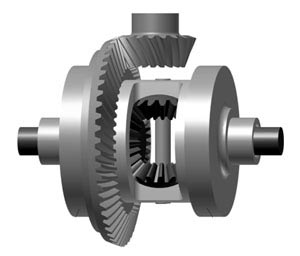 